Working Group on the Legal Development of the Madrid System for the International Registration of MarksSixteenth SessionGeneva, July 2 to 6, 2018Draft Agendaprepared by the SecretariatOpening of the sessionElection of the Chair and two Vice-ChairsAdoption of the Agenda
		See the present document.Replacement
	See document MM/LD/WG/16/2.Transformation
	See document MM/LD/WG/16/3.New Types of Marks and New Means of Representation
	See document MM/LD/WG/16/4.Findings of the Questionnaire on Limitations of International Registrations under the Madrid System
	See document MM/LD/WG/16/5.Proposed Regulations Under the Protocol Relating to the Madrid Agreement Concerning the International Registration of Marks
	See document MM/LD/WG/16/6.Other MattersSummary by the ChairClosing of the session[End of document]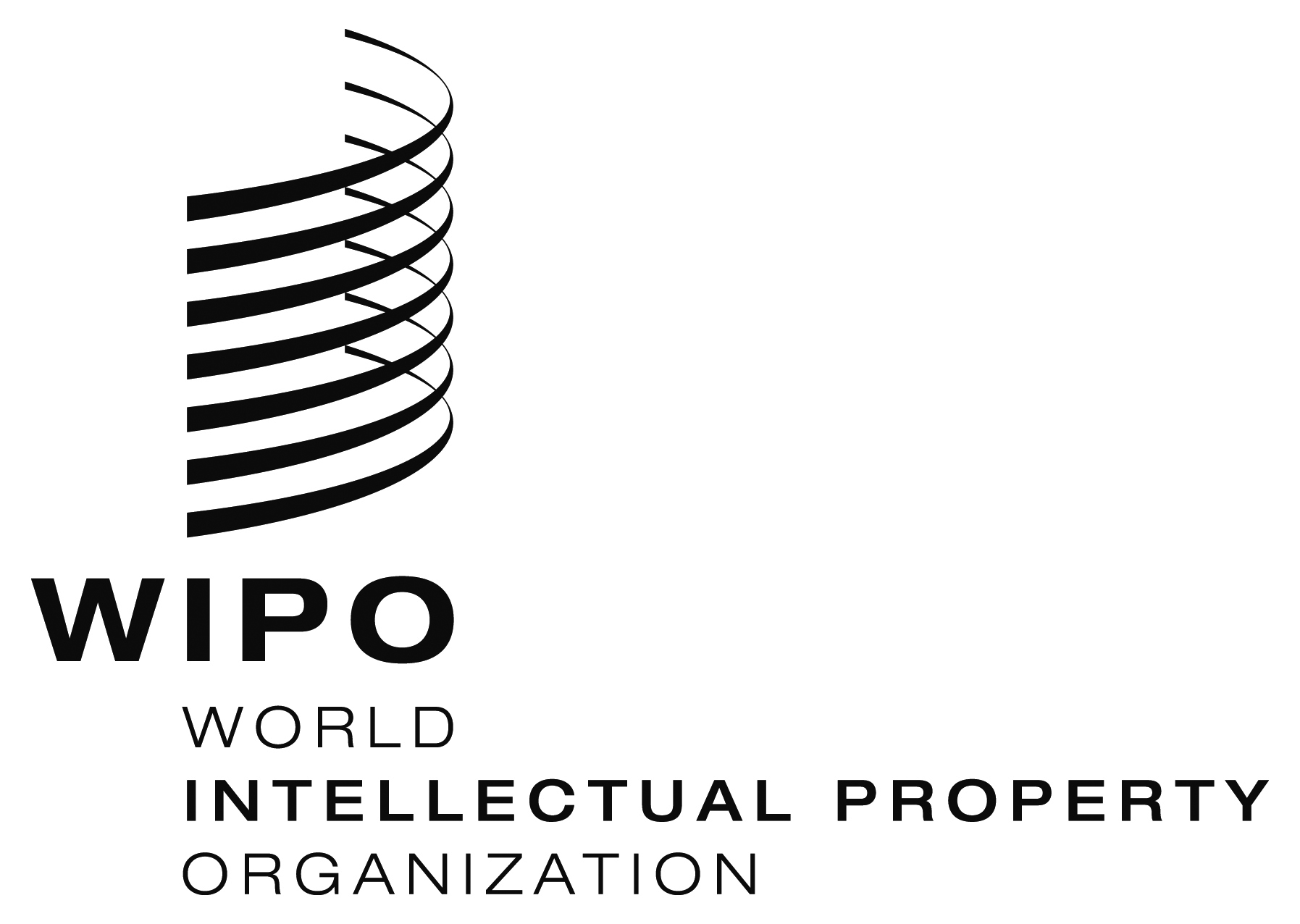 E  MM/LD/WG/16/1 Prov.     MM/LD/WG/16/1 Prov.     MM/LD/WG/16/1 Prov.   ORIGINAL:  EnglishORIGINAL:  EnglishORIGINAL:  EnglishDATE:  aPril 18, 2018DATE:  aPril 18, 2018DATE:  aPril 18, 2018